Construct a histogram and describe the shape.  Test scores of students in a science class. 74, 96, 47, 63, 68, 72, 98, 78, 89, 87, 63, 61, 70, 80, 99, 90, 34, 41, 80, 91, 40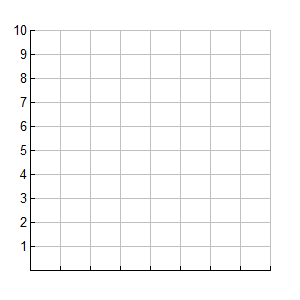 SHAPE: Average hours worked per week in 1st Block Statistics35, 20, 32, 21, 27, 0, 30, 40, 0, 30, 15, 17, 28, 25, 45, 27, 10, 41, 35, 21, 32 SHAPE: